水质是成功养虾的关键因素，如何选择虾类养殖水源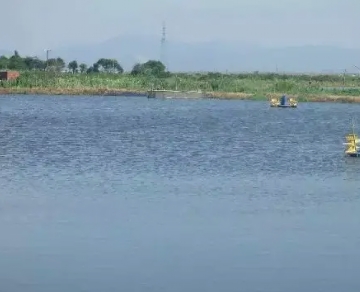 进水点的水质是成功养虾的一个重要考虑因素。养殖地点应能获得无污染的河口或海洋水供应，最佳盐度范围为15至25ppt。降雨和蒸发的季节性影响会引起波动，但盐度不应低于1ppt或高于35ppt（海水的平均盐度水平）。热带沿海地区，如果经历漫长的旱季，将特别容易出现池塘中的高盐度，这可能减缓生长速度，随后增加生产成本。水源的pH值的最佳范围是7.5至8.5。河口水的pH值会受到酸性硫酸盐土壤和其他当地土壤因素的影响。应避免使用受工业、城市地区和农业以及水处理设施造成的重大沿海污染影响的水源。一个成功的养虾场的进水要求中，一个非常重要的方面是获得足够数量的海水。在选择一个地点作为泵站地点之前，可能需要确定是否有足够的日水量用于考虑的农场设计和规模。如何做好水质监测：系统性的每天或每月在同一地点、同一时间进行。反复和持续进行的响应式信息可在任何时间获得对周边的邻居友好，使其他人能够理解互动它提供了关于作物进展的反馈它能够分析由以前的事件引起的疾病问题它可以提供对情况的快速反应能力预测性它可用于未来的规划和决策。水质管理的主要说明：筛选进水，因为这对防止疾病携带者很重要。使用水库的比例为3:1（池塘面积：水库面积）。在放养日期前20天开始抽水。池塘应在4天内装满水。在抽水时，用3层的双筛子对水进行筛选。脚阀应放在竹篮或金属笼中，用20号网覆盖，以防止大型动物进入入口网。在进水口处使用双层60号滤网。将过滤网正确地绑在输送管上。在进水口下方提供额外的两层80尺寸的网状哈巴。
根据抽水能力的增加，过滤网的表面积也随之增加。每天应适当地将滤网从池塘中洗掉，废物应妥善处理。滤网不应该在饲养池中清洗。在清洗后，干燥过滤网，应彻底检查它们是否有任何损坏，如果发现损坏，最好用新的滤网替换。养殖场要随时准备好额外的过滤网。保持进水渠的清洁。填充池塘后，在放养鱼种前，要将水保持7至110天。滤网必须在整个作物生长过程中得到维护。不要使用杀虫剂来消毒或杀死池塘中的鱼、虾和蟹。农药会进入并停留在虾的体内，食用后会引起人类的健康问题。由于对健康的严重危害，被农药污染的虾在国际市场上被禁止出售。如有必要，可使用茶籽饼@10ppm（50公斤/公顷，水深0.5米）来杀死池塘中不需要的鱼。给池塘水施肥以产生良好的浮游生物，这是成功养虾的关键。浮游生物的繁殖使池塘底部变得阴暗，防止底栖藻类的生长。它提供了较暗的环境，对虾的压力较小。在放养虾苗之前，确保池塘中心的水位至少达到1.2米。注水一周后，在使用蛭石/堆肥的池塘中通常会出现水花。
如果池塘水的颜色是清澈的，每周进行一次拖链以稳定浮游生物的繁殖。在阳光充足的时期，每公顷添加200公斤白云石。在上午的时间里，将米糠、吉格利和优质酿酒酵母的2天发酵混合物@25kg+10kg+0.25kg/ha，分次施用，连续3天。使用浮动装置将发酵的混合物撒在池塘里。
当水的颜色为绿色时，池塘就可以放养了。如果池塘里有底栖或漂浮的藻类，请将它们清除。最好的方法是人工清除。
不要为了获得深绿色的水而对水进行大量的施肥。这将在夜间减少水中的氧气，从而使虾窒息。这也是虾种成活率低的原因之一。在养殖的第一个月，只要水色强度降低（塞奇盘读数超过50厘米），就添加米糠、吉格力和酵母的发酵混合物@25公斤+10公斤+0.25公斤/公顷。
从放养种子的那天起，直到45DOC，不要进行链式拖动。45DOC之后，在3到4天内分阶段对整个池塘进行拖链，至少每周一次。已知对水生动物健康很重要的水质参数是温度、溶解氧、pH值、盐度、氨、硝酸盐、亚硝酸盐、硬度、碱度、浊度和有毒制剂的水平，如重金属、除草剂和农药。为了保持对虾的良好健康和生长速度。下面提供了普遍接受的关键水质参数范围。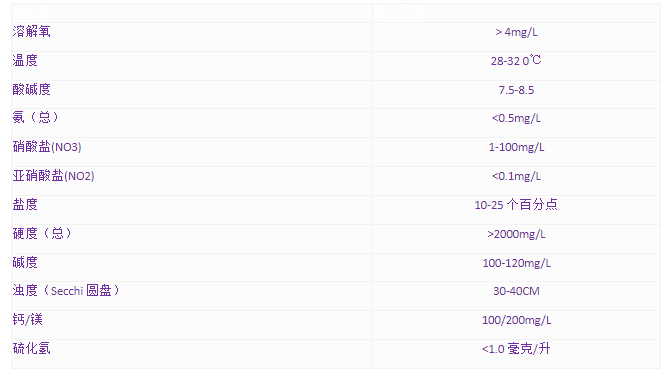 